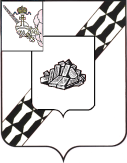 ЗЕМСКОЕ СОБРАНИЕУСТЮЖЕНСКОГО МУНИЦИПАЛЬНОГО РАЙОНАРЕШЕНИЕот 29.08.2019 № 39          г. УстюжнаОб утверждении предложения о перечне имущества, находяще-гося в муниципальной собствен-ности Устюженского муници-пального района, подлежащего передаче в муниципальную собственность сельского поселения Желябовское
           Руководствуясь  Федеральным законом от 06.10.2003 № 131-ФЗ «Об общих принципах организации местного самоуправления в Российской Федерации» (с последующими изменениями), постановлением Правительства Вологодской области от 30.12.2013 № 1418 «Об утверждении Порядка организации работы по обеспечению разграничения муниципального имущества» (с последующими изменениями), Положением об управлении и распоряжении муниципальным имуществом Устюженского муниципального района, утвержденным решением Земского Собрания Устюженского муниципального района от 31.05.2012 № 29, на основании ст. 21 Устава Устюженского муниципального района Земское Собрание Устюженского муниципального района РЕШИЛО:1. Утвердить предложение о перечне имущества, находящегося в муниципальной собственности Устюженского муниципального района, подлежащего передаче в муниципальную собственность сельского поселения Желябовское, согласно приложению  к настоящему решению.2.  Направить настоящее решение в Департамент имущественных отношений Вологодской области.Глава Устюженского муниципального района                       			                                  И.А. Петров                        Приложение 
      к решению Земского Собрания      Устюженского муниципального района                                                                       от 29.08.2019 № 39Перечень имущества, находящегося в муниципальной собственности Устюженского муниципального района, подлежащего передаче в муниципальную собственность сельского поселения ЖелябовскоеИмущество, предназначенное для организации досуга и обеспечения жителей поселения услугами организации культурыНедвижимое имущество общей балансовой стоимостью   33,6 тыс. рублей   по состоянию на 01.08.2019, в том числе:1.2. Движимое имущество общей балансовой стоимостью 283,0 тыс. рублей по состоянию на 01.08.2019, в том числе:2.	Имущество, предназначенное для обеспечения деятельности органов местного самоуправления и должностных лиц местного самоуправленияНедвижимое имущество общей балансовой стоимостью  467,6 тыс. рублей   по состоянию на 01.08.2019, в том числе:№п/пНаименованиеАдресТехническая характеристикаБалансовая стоимость (тыс. руб.)123451Сельский Дом культурыВологодская область, Устюженский район, д. Плотичье, ул. Луговая,  д. 1площадь 304,2  кв. м, кадастровый номер35:19:0306005:25233,6ИТОГО:ИТОГО:33,6№ п/пНаименованиеПризнаки, индивидуализирующие имущество (при их отсутствии – инвентарный номер)Год выпуска, приобретенияБалансовая стоимость(тыс. руб.)1Акустическая системаВА000000038420075,72Акустическая системаВА000000038320075,73УсилительВА000000038520070,74Микшерный пультВА000000044420083,95Акустическая системаВА000000101020067,36Акустическая системаВА000000104920067,37Микшерный пультВА000000001820066,78Печь «булерьян»ВА0000000111200613,89РадиосистемаВА000000091020108,410РадиосистемаВА000000002020064,811Системный блокВА000000084320109,612УсилительВА0000000016200611,213Печь «булерьян»ВА000000013620068,114ПроигрывательВА000000050220083,015Акустическая системаВА000000012220068,616Акустическая системаВА000000012120068,617Микшерный пультВА000000091220108,118DVDВА000000053620084,519ТелевизорВА000000081720093,920DVDпроигрывательВА000000013320064,921Костюм Деда МорозаВА000000049420086,222Костюм СнегурочкиВА000000052320086,323Стол письменныйВА000000027120065,724МониторВА000000110920124,425СтробоскопВА000000039520073,826ДиванВА000000090220109,727Костюм СнегурочкиВА000000049520086,328Костюм Дед МорозВА0000000496200813,329Многолучевой световой эффектВА000000001420068,630ПлеерВА0000000003220065,531Стол теннисныйВА000000016120067,332Стол письменныйВА000000050520084,433Твердотельный лазер с диодной  накачкойВА00000000107820115,334Шкаф книжныйВА000000050620083,235Костюм СнегурочкиВА000000094920104,736Костюм Дед МорозВА000000094220104,437Печь «Булерьян»ВА0000000169200611,838Стол 2-х тумбовыйВА000000019720063,139Генератор легкого дыма с жидкостьюВА000000050820085,140Елка искусственнаяВА000000109520116,441СтробоскопВА000000039320073,142Твердотельный лазер с диодной накачкойВА0000000109820116,843Электрический конвекторВА000000093820104,344Шкаф для одеждыВА000000097020108,5ИТОГО:ИТОГО:283,0№п/пНаименованиеАдресТехническая характеристикаБалансовая стоимость (тыс. руб.)123451АдминистрацияВологодская область, Устюженский район, пгт Желябова, ул. Советская,  д. 12площадь 154,7  кв. м, кадастровый номер35:19:0304001:255467,6ИТОГО:ИТОГО:467,6